SENARAI SEMAK DOKUMEN PERMOHONAN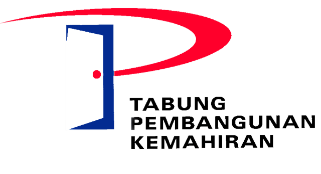 PINJAMAN LATIHAN KEMAIHRAN (PLK-i)NAMA PELATIH NAMA PELATIH NAMA PELATIH ::NO. KP. PELATIHNO. KP. PELATIHNO. KP. PELATIHNO. KP. PELATIHNO. KP. PELATIH:NO. FAILNO. FAIL:KOD DAN NAMA PENYEDIA LATIHANKOD DAN NAMA PENYEDIA LATIHANKOD DAN NAMA PENYEDIA LATIHANKOD DAN NAMA PENYEDIA LATIHANKOD DAN NAMA PENYEDIA LATIHANKOD DAN NAMA PENYEDIA LATIHANKOD DAN NAMA PENYEDIA LATIHAN:* Sila tandakan (√) di ruang yang berkenaan dan susun mengikut susunan seperti di senarai* Sila tandakan (√) di ruang yang berkenaan dan susun mengikut susunan seperti di senarai* Sila tandakan (√) di ruang yang berkenaan dan susun mengikut susunan seperti di senarai* Sila tandakan (√) di ruang yang berkenaan dan susun mengikut susunan seperti di senarai* Sila tandakan (√) di ruang yang berkenaan dan susun mengikut susunan seperti di senarai* Sila tandakan (√) di ruang yang berkenaan dan susun mengikut susunan seperti di senarai* Sila tandakan (√) di ruang yang berkenaan dan susun mengikut susunan seperti di senarai* Sila tandakan (√) di ruang yang berkenaan dan susun mengikut susunan seperti di senarai* Sila tandakan (√) di ruang yang berkenaan dan susun mengikut susunan seperti di senarai* Sila tandakan (√) di ruang yang berkenaan dan susun mengikut susunan seperti di senarai* Sila tandakan (√) di ruang yang berkenaan dan susun mengikut susunan seperti di senarai* Sila tandakan (√) di ruang yang berkenaan dan susun mengikut susunan seperti di senarai* Sila tandakan (√) di ruang yang berkenaan dan susun mengikut susunan seperti di senarai* Sila tandakan (√) di ruang yang berkenaan dan susun mengikut susunan seperti di senarai* Sila tandakan (√) di ruang yang berkenaan dan susun mengikut susunan seperti di senaraiPLPTPKDOKUMEN PELATIH DOKUMEN PELATIH DOKUMEN PELATIH DOKUMEN PELATIH DOKUMEN PELATIH DOKUMEN PELATIH DOKUMEN PELATIH DOKUMEN PELATIH DOKUMEN PELATIH DOKUMEN PELATIH DOKUMEN PELATIH DOKUMEN PELATIH DOKUMEN PELATIH DOKUMEN PELATIH DOKUMEN PELATIH DOKUMEN PELATIH DOKUMEN PELATIH DOKUMEN PELATIH Slip Pengesahan Penerimaan Permohonan Pinjaman Latihan Kemahiran (PLK-i) (PTPK-BPPLP/PLK-i/BR-003) (dimuat naik dan dicetak melalui sistem Pengurusan Pinjaman PTPK)Slip Pengesahan Penerimaan Permohonan Pinjaman Latihan Kemahiran (PLK-i) (PTPK-BPPLP/PLK-i/BR-003) (dimuat naik dan dicetak melalui sistem Pengurusan Pinjaman PTPK)Slip Pengesahan Penerimaan Permohonan Pinjaman Latihan Kemahiran (PLK-i) (PTPK-BPPLP/PLK-i/BR-003) (dimuat naik dan dicetak melalui sistem Pengurusan Pinjaman PTPK)Slip Pengesahan Penerimaan Permohonan Pinjaman Latihan Kemahiran (PLK-i) (PTPK-BPPLP/PLK-i/BR-003) (dimuat naik dan dicetak melalui sistem Pengurusan Pinjaman PTPK)Slip Pengesahan Penerimaan Permohonan Pinjaman Latihan Kemahiran (PLK-i) (PTPK-BPPLP/PLK-i/BR-003) (dimuat naik dan dicetak melalui sistem Pengurusan Pinjaman PTPK)Slip Pengesahan Penerimaan Permohonan Pinjaman Latihan Kemahiran (PLK-i) (PTPK-BPPLP/PLK-i/BR-003) (dimuat naik dan dicetak melalui sistem Pengurusan Pinjaman PTPK)Slip Pengesahan Penerimaan Permohonan Pinjaman Latihan Kemahiran (PLK-i) (PTPK-BPPLP/PLK-i/BR-003) (dimuat naik dan dicetak melalui sistem Pengurusan Pinjaman PTPK)Slip Pengesahan Penerimaan Permohonan Pinjaman Latihan Kemahiran (PLK-i) (PTPK-BPPLP/PLK-i/BR-003) (dimuat naik dan dicetak melalui sistem Pengurusan Pinjaman PTPK)Slip Pengesahan Penerimaan Permohonan Pinjaman Latihan Kemahiran (PLK-i) (PTPK-BPPLP/PLK-i/BR-003) (dimuat naik dan dicetak melalui sistem Pengurusan Pinjaman PTPK)Slip Pengesahan Penerimaan Permohonan Pinjaman Latihan Kemahiran (PLK-i) (PTPK-BPPLP/PLK-i/BR-003) (dimuat naik dan dicetak melalui sistem Pengurusan Pinjaman PTPK)Slip Pengesahan Penerimaan Permohonan Pinjaman Latihan Kemahiran (PLK-i) (PTPK-BPPLP/PLK-i/BR-003) (dimuat naik dan dicetak melalui sistem Pengurusan Pinjaman PTPK)Slip Pengesahan Penerimaan Permohonan Pinjaman Latihan Kemahiran (PLK-i) (PTPK-BPPLP/PLK-i/BR-003) (dimuat naik dan dicetak melalui sistem Pengurusan Pinjaman PTPK)Slip Pengesahan Penerimaan Permohonan Pinjaman Latihan Kemahiran (PLK-i) (PTPK-BPPLP/PLK-i/BR-003) (dimuat naik dan dicetak melalui sistem Pengurusan Pinjaman PTPK)Slip Pengesahan Penerimaan Permohonan Pinjaman Latihan Kemahiran (PLK-i) (PTPK-BPPLP/PLK-i/BR-003) (dimuat naik dan dicetak melalui sistem Pengurusan Pinjaman PTPK)Satu (1) Salinan Kad Pengenalan dan Sijil Kelahiran PelatihSatu (1) Salinan Kad Pengenalan dan Sijil Kelahiran PelatihSatu (1) Salinan Kad Pengenalan dan Sijil Kelahiran PelatihSatu (1) Salinan Kad Pengenalan dan Sijil Kelahiran PelatihSatu (1) Salinan Kad Pengenalan dan Sijil Kelahiran PelatihSatu (1) Salinan Kad Pengenalan dan Sijil Kelahiran PelatihSatu (1) Salinan Kad Pengenalan dan Sijil Kelahiran PelatihSatu (1) Salinan Kad Pengenalan dan Sijil Kelahiran PelatihSatu (1) Salinan Kad Pengenalan dan Sijil Kelahiran PelatihSatu (1) Salinan Kad Pengenalan dan Sijil Kelahiran PelatihSatu (1) Salinan Kad Pengenalan dan Sijil Kelahiran PelatihSatu (1) Salinan Kad Pengenalan dan Sijil Kelahiran PelatihSatu (1) Salinan Kad Pengenalan dan Sijil Kelahiran PelatihSatu (1) Salinan Kad Pengenalan dan Sijil Kelahiran PelatihSurat Tawaran dan Akuan Penerimaan Tawaran (PTPK-BPPLP/PLK-i/BR-004) yang telah ditandatangani oleh Pelatih dan Pengurus Penyedia Latihan(dimuat naik dan dicetak melalui sistem Pengurusan Pinjaman PTPK)Surat Tawaran dan Akuan Penerimaan Tawaran (PTPK-BPPLP/PLK-i/BR-004) yang telah ditandatangani oleh Pelatih dan Pengurus Penyedia Latihan(dimuat naik dan dicetak melalui sistem Pengurusan Pinjaman PTPK)Surat Tawaran dan Akuan Penerimaan Tawaran (PTPK-BPPLP/PLK-i/BR-004) yang telah ditandatangani oleh Pelatih dan Pengurus Penyedia Latihan(dimuat naik dan dicetak melalui sistem Pengurusan Pinjaman PTPK)Surat Tawaran dan Akuan Penerimaan Tawaran (PTPK-BPPLP/PLK-i/BR-004) yang telah ditandatangani oleh Pelatih dan Pengurus Penyedia Latihan(dimuat naik dan dicetak melalui sistem Pengurusan Pinjaman PTPK)Surat Tawaran dan Akuan Penerimaan Tawaran (PTPK-BPPLP/PLK-i/BR-004) yang telah ditandatangani oleh Pelatih dan Pengurus Penyedia Latihan(dimuat naik dan dicetak melalui sistem Pengurusan Pinjaman PTPK)Surat Tawaran dan Akuan Penerimaan Tawaran (PTPK-BPPLP/PLK-i/BR-004) yang telah ditandatangani oleh Pelatih dan Pengurus Penyedia Latihan(dimuat naik dan dicetak melalui sistem Pengurusan Pinjaman PTPK)Surat Tawaran dan Akuan Penerimaan Tawaran (PTPK-BPPLP/PLK-i/BR-004) yang telah ditandatangani oleh Pelatih dan Pengurus Penyedia Latihan(dimuat naik dan dicetak melalui sistem Pengurusan Pinjaman PTPK)Surat Tawaran dan Akuan Penerimaan Tawaran (PTPK-BPPLP/PLK-i/BR-004) yang telah ditandatangani oleh Pelatih dan Pengurus Penyedia Latihan(dimuat naik dan dicetak melalui sistem Pengurusan Pinjaman PTPK)Surat Tawaran dan Akuan Penerimaan Tawaran (PTPK-BPPLP/PLK-i/BR-004) yang telah ditandatangani oleh Pelatih dan Pengurus Penyedia Latihan(dimuat naik dan dicetak melalui sistem Pengurusan Pinjaman PTPK)Surat Tawaran dan Akuan Penerimaan Tawaran (PTPK-BPPLP/PLK-i/BR-004) yang telah ditandatangani oleh Pelatih dan Pengurus Penyedia Latihan(dimuat naik dan dicetak melalui sistem Pengurusan Pinjaman PTPK)Surat Tawaran dan Akuan Penerimaan Tawaran (PTPK-BPPLP/PLK-i/BR-004) yang telah ditandatangani oleh Pelatih dan Pengurus Penyedia Latihan(dimuat naik dan dicetak melalui sistem Pengurusan Pinjaman PTPK)Surat Tawaran dan Akuan Penerimaan Tawaran (PTPK-BPPLP/PLK-i/BR-004) yang telah ditandatangani oleh Pelatih dan Pengurus Penyedia Latihan(dimuat naik dan dicetak melalui sistem Pengurusan Pinjaman PTPK)Surat Tawaran dan Akuan Penerimaan Tawaran (PTPK-BPPLP/PLK-i/BR-004) yang telah ditandatangani oleh Pelatih dan Pengurus Penyedia Latihan(dimuat naik dan dicetak melalui sistem Pengurusan Pinjaman PTPK)Surat Tawaran dan Akuan Penerimaan Tawaran (PTPK-BPPLP/PLK-i/BR-004) yang telah ditandatangani oleh Pelatih dan Pengurus Penyedia Latihan(dimuat naik dan dicetak melalui sistem Pengurusan Pinjaman PTPK)Surat Tawaran Kemasukan ke Penyedia Latihan (PL) (Perlu ada Struktur Yuran & Program Latihan)Surat Tawaran Kemasukan ke Penyedia Latihan (PL) (Perlu ada Struktur Yuran & Program Latihan)Surat Tawaran Kemasukan ke Penyedia Latihan (PL) (Perlu ada Struktur Yuran & Program Latihan)Surat Tawaran Kemasukan ke Penyedia Latihan (PL) (Perlu ada Struktur Yuran & Program Latihan)Surat Tawaran Kemasukan ke Penyedia Latihan (PL) (Perlu ada Struktur Yuran & Program Latihan)Surat Tawaran Kemasukan ke Penyedia Latihan (PL) (Perlu ada Struktur Yuran & Program Latihan)Surat Tawaran Kemasukan ke Penyedia Latihan (PL) (Perlu ada Struktur Yuran & Program Latihan)Surat Tawaran Kemasukan ke Penyedia Latihan (PL) (Perlu ada Struktur Yuran & Program Latihan)Surat Tawaran Kemasukan ke Penyedia Latihan (PL) (Perlu ada Struktur Yuran & Program Latihan)Surat Tawaran Kemasukan ke Penyedia Latihan (PL) (Perlu ada Struktur Yuran & Program Latihan)Surat Tawaran Kemasukan ke Penyedia Latihan (PL) (Perlu ada Struktur Yuran & Program Latihan)Surat Tawaran Kemasukan ke Penyedia Latihan (PL) (Perlu ada Struktur Yuran & Program Latihan)Surat Tawaran Kemasukan ke Penyedia Latihan (PL) (Perlu ada Struktur Yuran & Program Latihan)Surat Tawaran Kemasukan ke Penyedia Latihan (PL) (Perlu ada Struktur Yuran & Program Latihan)Satu (1) Salinan Borang Pengesahan Pendaftaran Calon Persijilan Kemahiran Malaysia (PKM) (JPK/T1002) bagi TAHAP SEMASA Satu (1) Salinan Borang Pengesahan Pendaftaran Calon Persijilan Kemahiran Malaysia (PKM) (JPK/T1002) bagi TAHAP SEMASA Satu (1) Salinan Borang Pengesahan Pendaftaran Calon Persijilan Kemahiran Malaysia (PKM) (JPK/T1002) bagi TAHAP SEMASA Satu (1) Salinan Borang Pengesahan Pendaftaran Calon Persijilan Kemahiran Malaysia (PKM) (JPK/T1002) bagi TAHAP SEMASA Satu (1) Salinan Borang Pengesahan Pendaftaran Calon Persijilan Kemahiran Malaysia (PKM) (JPK/T1002) bagi TAHAP SEMASA Satu (1) Salinan Borang Pengesahan Pendaftaran Calon Persijilan Kemahiran Malaysia (PKM) (JPK/T1002) bagi TAHAP SEMASA Satu (1) Salinan Borang Pengesahan Pendaftaran Calon Persijilan Kemahiran Malaysia (PKM) (JPK/T1002) bagi TAHAP SEMASA Satu (1) Salinan Borang Pengesahan Pendaftaran Calon Persijilan Kemahiran Malaysia (PKM) (JPK/T1002) bagi TAHAP SEMASA Satu (1) Salinan Borang Pengesahan Pendaftaran Calon Persijilan Kemahiran Malaysia (PKM) (JPK/T1002) bagi TAHAP SEMASA Satu (1) Salinan Borang Pengesahan Pendaftaran Calon Persijilan Kemahiran Malaysia (PKM) (JPK/T1002) bagi TAHAP SEMASA Satu (1) Salinan Borang Pengesahan Pendaftaran Calon Persijilan Kemahiran Malaysia (PKM) (JPK/T1002) bagi TAHAP SEMASA Satu (1) Salinan Borang Pengesahan Pendaftaran Calon Persijilan Kemahiran Malaysia (PKM) (JPK/T1002) bagi TAHAP SEMASA Satu (1) Salinan Borang Pengesahan Pendaftaran Calon Persijilan Kemahiran Malaysia (PKM) (JPK/T1002) bagi TAHAP SEMASA Satu (1) Salinan Borang Pengesahan Pendaftaran Calon Persijilan Kemahiran Malaysia (PKM) (JPK/T1002) bagi TAHAP SEMASA Satu (1) salinan Resit Rasmi Bayaran Pendaftaran – PKM  atau slip penugasan atau slip pendaftaran calon PPT (Penyedia Latihan Awam adalah dikecualikan)Satu (1) salinan Resit Rasmi Bayaran Pendaftaran – PKM  atau slip penugasan atau slip pendaftaran calon PPT (Penyedia Latihan Awam adalah dikecualikan)Satu (1) salinan Resit Rasmi Bayaran Pendaftaran – PKM  atau slip penugasan atau slip pendaftaran calon PPT (Penyedia Latihan Awam adalah dikecualikan)Satu (1) salinan Resit Rasmi Bayaran Pendaftaran – PKM  atau slip penugasan atau slip pendaftaran calon PPT (Penyedia Latihan Awam adalah dikecualikan)Satu (1) salinan Resit Rasmi Bayaran Pendaftaran – PKM  atau slip penugasan atau slip pendaftaran calon PPT (Penyedia Latihan Awam adalah dikecualikan)Satu (1) salinan Resit Rasmi Bayaran Pendaftaran – PKM  atau slip penugasan atau slip pendaftaran calon PPT (Penyedia Latihan Awam adalah dikecualikan)Satu (1) salinan Resit Rasmi Bayaran Pendaftaran – PKM  atau slip penugasan atau slip pendaftaran calon PPT (Penyedia Latihan Awam adalah dikecualikan)Satu (1) salinan Resit Rasmi Bayaran Pendaftaran – PKM  atau slip penugasan atau slip pendaftaran calon PPT (Penyedia Latihan Awam adalah dikecualikan)Satu (1) salinan Resit Rasmi Bayaran Pendaftaran – PKM  atau slip penugasan atau slip pendaftaran calon PPT (Penyedia Latihan Awam adalah dikecualikan)Satu (1) salinan Resit Rasmi Bayaran Pendaftaran – PKM  atau slip penugasan atau slip pendaftaran calon PPT (Penyedia Latihan Awam adalah dikecualikan)Satu (1) salinan Resit Rasmi Bayaran Pendaftaran – PKM  atau slip penugasan atau slip pendaftaran calon PPT (Penyedia Latihan Awam adalah dikecualikan)Satu (1) salinan Resit Rasmi Bayaran Pendaftaran – PKM  atau slip penugasan atau slip pendaftaran calon PPT (Penyedia Latihan Awam adalah dikecualikan)Satu (1) salinan Resit Rasmi Bayaran Pendaftaran – PKM  atau slip penugasan atau slip pendaftaran calon PPT (Penyedia Latihan Awam adalah dikecualikan)Satu (1) salinan Resit Rasmi Bayaran Pendaftaran – PKM  atau slip penugasan atau slip pendaftaran calon PPT (Penyedia Latihan Awam adalah dikecualikan)Satu (1) salinan Sijil PKM bagi setiap TAHAP TERDAHULU (bagi permohonan kombinasi tahap sahaja)Satu (1) salinan Sijil PKM bagi setiap TAHAP TERDAHULU (bagi permohonan kombinasi tahap sahaja)Satu (1) salinan Sijil PKM bagi setiap TAHAP TERDAHULU (bagi permohonan kombinasi tahap sahaja)Satu (1) salinan Sijil PKM bagi setiap TAHAP TERDAHULU (bagi permohonan kombinasi tahap sahaja)Satu (1) salinan Sijil PKM bagi setiap TAHAP TERDAHULU (bagi permohonan kombinasi tahap sahaja)Satu (1) salinan Sijil PKM bagi setiap TAHAP TERDAHULU (bagi permohonan kombinasi tahap sahaja)Satu (1) salinan Sijil PKM bagi setiap TAHAP TERDAHULU (bagi permohonan kombinasi tahap sahaja)Satu (1) salinan Sijil PKM bagi setiap TAHAP TERDAHULU (bagi permohonan kombinasi tahap sahaja)Satu (1) salinan Sijil PKM bagi setiap TAHAP TERDAHULU (bagi permohonan kombinasi tahap sahaja)Satu (1) salinan Sijil PKM bagi setiap TAHAP TERDAHULU (bagi permohonan kombinasi tahap sahaja)Satu (1) salinan Sijil PKM bagi setiap TAHAP TERDAHULU (bagi permohonan kombinasi tahap sahaja)Satu (1) salinan Sijil PKM bagi setiap TAHAP TERDAHULU (bagi permohonan kombinasi tahap sahaja)Satu (1) salinan Sijil PKM bagi setiap TAHAP TERDAHULU (bagi permohonan kombinasi tahap sahaja)Satu (1) salinan Sijil PKM bagi setiap TAHAP TERDAHULU (bagi permohonan kombinasi tahap sahaja)Satu (1) Salinan Sijil Berhenti Sekolah atau Borang Pengesahan Berhenti Sekolah (PTPK/BPPLP/BR-005) - (Bagi pelatih yang berumur 15 -17 tahun yang tidak memiliki Sijil Berhenti Sekolah)Satu (1) Salinan Sijil Berhenti Sekolah atau Borang Pengesahan Berhenti Sekolah (PTPK/BPPLP/BR-005) - (Bagi pelatih yang berumur 15 -17 tahun yang tidak memiliki Sijil Berhenti Sekolah)Satu (1) Salinan Sijil Berhenti Sekolah atau Borang Pengesahan Berhenti Sekolah (PTPK/BPPLP/BR-005) - (Bagi pelatih yang berumur 15 -17 tahun yang tidak memiliki Sijil Berhenti Sekolah)Satu (1) Salinan Sijil Berhenti Sekolah atau Borang Pengesahan Berhenti Sekolah (PTPK/BPPLP/BR-005) - (Bagi pelatih yang berumur 15 -17 tahun yang tidak memiliki Sijil Berhenti Sekolah)Satu (1) Salinan Sijil Berhenti Sekolah atau Borang Pengesahan Berhenti Sekolah (PTPK/BPPLP/BR-005) - (Bagi pelatih yang berumur 15 -17 tahun yang tidak memiliki Sijil Berhenti Sekolah)Satu (1) Salinan Sijil Berhenti Sekolah atau Borang Pengesahan Berhenti Sekolah (PTPK/BPPLP/BR-005) - (Bagi pelatih yang berumur 15 -17 tahun yang tidak memiliki Sijil Berhenti Sekolah)Satu (1) Salinan Sijil Berhenti Sekolah atau Borang Pengesahan Berhenti Sekolah (PTPK/BPPLP/BR-005) - (Bagi pelatih yang berumur 15 -17 tahun yang tidak memiliki Sijil Berhenti Sekolah)Satu (1) Salinan Sijil Berhenti Sekolah atau Borang Pengesahan Berhenti Sekolah (PTPK/BPPLP/BR-005) - (Bagi pelatih yang berumur 15 -17 tahun yang tidak memiliki Sijil Berhenti Sekolah)Satu (1) Salinan Sijil Berhenti Sekolah atau Borang Pengesahan Berhenti Sekolah (PTPK/BPPLP/BR-005) - (Bagi pelatih yang berumur 15 -17 tahun yang tidak memiliki Sijil Berhenti Sekolah)Satu (1) Salinan Sijil Berhenti Sekolah atau Borang Pengesahan Berhenti Sekolah (PTPK/BPPLP/BR-005) - (Bagi pelatih yang berumur 15 -17 tahun yang tidak memiliki Sijil Berhenti Sekolah)Satu (1) Salinan Sijil Berhenti Sekolah atau Borang Pengesahan Berhenti Sekolah (PTPK/BPPLP/BR-005) - (Bagi pelatih yang berumur 15 -17 tahun yang tidak memiliki Sijil Berhenti Sekolah)Satu (1) Salinan Sijil Berhenti Sekolah atau Borang Pengesahan Berhenti Sekolah (PTPK/BPPLP/BR-005) - (Bagi pelatih yang berumur 15 -17 tahun yang tidak memiliki Sijil Berhenti Sekolah)Satu (1) Salinan Sijil Berhenti Sekolah atau Borang Pengesahan Berhenti Sekolah (PTPK/BPPLP/BR-005) - (Bagi pelatih yang berumur 15 -17 tahun yang tidak memiliki Sijil Berhenti Sekolah)Satu (1) Salinan Sijil Berhenti Sekolah atau Borang Pengesahan Berhenti Sekolah (PTPK/BPPLP/BR-005) - (Bagi pelatih yang berumur 15 -17 tahun yang tidak memiliki Sijil Berhenti Sekolah)Satu (1) Salinan Penyata Akaun Bank pelatih terkiniSatu (1) Salinan Penyata Akaun Bank pelatih terkiniSatu (1) Salinan Penyata Akaun Bank pelatih terkiniSatu (1) Salinan Penyata Akaun Bank pelatih terkiniSatu (1) Salinan Penyata Akaun Bank pelatih terkiniSatu (1) Salinan Penyata Akaun Bank pelatih terkiniSatu (1) Salinan Penyata Akaun Bank pelatih terkiniSatu (1) Salinan Penyata Akaun Bank pelatih terkiniSatu (1) Salinan Penyata Akaun Bank pelatih terkiniSatu (1) Salinan Penyata Akaun Bank pelatih terkiniSatu (1) Salinan Penyata Akaun Bank pelatih terkiniSatu (1) Salinan Penyata Akaun Bank pelatih terkiniSatu (1) Salinan Penyata Akaun Bank pelatih terkiniSatu (1) Salinan Penyata Akaun Bank pelatih terkiniSurat Pelantikan Agensi Pinjaman Latihan Kemahiran (PLK-i) PTPK (PTPK-BPPLP/PLK-i/SR-006) (dimuat naik dan dicetak melalui sistem Pengurusan Pinjaman PTPK)Surat Pelantikan Agensi Pinjaman Latihan Kemahiran (PLK-i) PTPK (PTPK-BPPLP/PLK-i/SR-006) (dimuat naik dan dicetak melalui sistem Pengurusan Pinjaman PTPK)Surat Pelantikan Agensi Pinjaman Latihan Kemahiran (PLK-i) PTPK (PTPK-BPPLP/PLK-i/SR-006) (dimuat naik dan dicetak melalui sistem Pengurusan Pinjaman PTPK)Surat Pelantikan Agensi Pinjaman Latihan Kemahiran (PLK-i) PTPK (PTPK-BPPLP/PLK-i/SR-006) (dimuat naik dan dicetak melalui sistem Pengurusan Pinjaman PTPK)Surat Pelantikan Agensi Pinjaman Latihan Kemahiran (PLK-i) PTPK (PTPK-BPPLP/PLK-i/SR-006) (dimuat naik dan dicetak melalui sistem Pengurusan Pinjaman PTPK)Surat Pelantikan Agensi Pinjaman Latihan Kemahiran (PLK-i) PTPK (PTPK-BPPLP/PLK-i/SR-006) (dimuat naik dan dicetak melalui sistem Pengurusan Pinjaman PTPK)Surat Pelantikan Agensi Pinjaman Latihan Kemahiran (PLK-i) PTPK (PTPK-BPPLP/PLK-i/SR-006) (dimuat naik dan dicetak melalui sistem Pengurusan Pinjaman PTPK)Surat Pelantikan Agensi Pinjaman Latihan Kemahiran (PLK-i) PTPK (PTPK-BPPLP/PLK-i/SR-006) (dimuat naik dan dicetak melalui sistem Pengurusan Pinjaman PTPK)Surat Pelantikan Agensi Pinjaman Latihan Kemahiran (PLK-i) PTPK (PTPK-BPPLP/PLK-i/SR-006) (dimuat naik dan dicetak melalui sistem Pengurusan Pinjaman PTPK)Surat Pelantikan Agensi Pinjaman Latihan Kemahiran (PLK-i) PTPK (PTPK-BPPLP/PLK-i/SR-006) (dimuat naik dan dicetak melalui sistem Pengurusan Pinjaman PTPK)Surat Pelantikan Agensi Pinjaman Latihan Kemahiran (PLK-i) PTPK (PTPK-BPPLP/PLK-i/SR-006) (dimuat naik dan dicetak melalui sistem Pengurusan Pinjaman PTPK)Surat Pelantikan Agensi Pinjaman Latihan Kemahiran (PLK-i) PTPK (PTPK-BPPLP/PLK-i/SR-006) (dimuat naik dan dicetak melalui sistem Pengurusan Pinjaman PTPK)Surat Pelantikan Agensi Pinjaman Latihan Kemahiran (PLK-i) PTPK (PTPK-BPPLP/PLK-i/SR-006) (dimuat naik dan dicetak melalui sistem Pengurusan Pinjaman PTPK)Surat Pelantikan Agensi Pinjaman Latihan Kemahiran (PLK-i) PTPK (PTPK-BPPLP/PLK-i/SR-006) (dimuat naik dan dicetak melalui sistem Pengurusan Pinjaman PTPK)Satu (1) Salinan Bil Utiliti terkini untuk mengesahkan alamat Surat Menyurat Pelatih dan Surat Pengesahan Alamat Tetap Dan Surat-Menyurat pelatih/ibu/bapa/penjaga/penjamin. (Sekiranya Tidak Sama Dengan Bil Utiliti). (PTPK-BPPLP/PLK-i/BR-006)Satu (1) Salinan Bil Utiliti terkini untuk mengesahkan alamat Surat Menyurat Pelatih dan Surat Pengesahan Alamat Tetap Dan Surat-Menyurat pelatih/ibu/bapa/penjaga/penjamin. (Sekiranya Tidak Sama Dengan Bil Utiliti). (PTPK-BPPLP/PLK-i/BR-006)Satu (1) Salinan Bil Utiliti terkini untuk mengesahkan alamat Surat Menyurat Pelatih dan Surat Pengesahan Alamat Tetap Dan Surat-Menyurat pelatih/ibu/bapa/penjaga/penjamin. (Sekiranya Tidak Sama Dengan Bil Utiliti). (PTPK-BPPLP/PLK-i/BR-006)Satu (1) Salinan Bil Utiliti terkini untuk mengesahkan alamat Surat Menyurat Pelatih dan Surat Pengesahan Alamat Tetap Dan Surat-Menyurat pelatih/ibu/bapa/penjaga/penjamin. (Sekiranya Tidak Sama Dengan Bil Utiliti). (PTPK-BPPLP/PLK-i/BR-006)Satu (1) Salinan Bil Utiliti terkini untuk mengesahkan alamat Surat Menyurat Pelatih dan Surat Pengesahan Alamat Tetap Dan Surat-Menyurat pelatih/ibu/bapa/penjaga/penjamin. (Sekiranya Tidak Sama Dengan Bil Utiliti). (PTPK-BPPLP/PLK-i/BR-006)Satu (1) Salinan Bil Utiliti terkini untuk mengesahkan alamat Surat Menyurat Pelatih dan Surat Pengesahan Alamat Tetap Dan Surat-Menyurat pelatih/ibu/bapa/penjaga/penjamin. (Sekiranya Tidak Sama Dengan Bil Utiliti). (PTPK-BPPLP/PLK-i/BR-006)Satu (1) Salinan Bil Utiliti terkini untuk mengesahkan alamat Surat Menyurat Pelatih dan Surat Pengesahan Alamat Tetap Dan Surat-Menyurat pelatih/ibu/bapa/penjaga/penjamin. (Sekiranya Tidak Sama Dengan Bil Utiliti). (PTPK-BPPLP/PLK-i/BR-006)Satu (1) Salinan Bil Utiliti terkini untuk mengesahkan alamat Surat Menyurat Pelatih dan Surat Pengesahan Alamat Tetap Dan Surat-Menyurat pelatih/ibu/bapa/penjaga/penjamin. (Sekiranya Tidak Sama Dengan Bil Utiliti). (PTPK-BPPLP/PLK-i/BR-006)Satu (1) Salinan Bil Utiliti terkini untuk mengesahkan alamat Surat Menyurat Pelatih dan Surat Pengesahan Alamat Tetap Dan Surat-Menyurat pelatih/ibu/bapa/penjaga/penjamin. (Sekiranya Tidak Sama Dengan Bil Utiliti). (PTPK-BPPLP/PLK-i/BR-006)Satu (1) Salinan Bil Utiliti terkini untuk mengesahkan alamat Surat Menyurat Pelatih dan Surat Pengesahan Alamat Tetap Dan Surat-Menyurat pelatih/ibu/bapa/penjaga/penjamin. (Sekiranya Tidak Sama Dengan Bil Utiliti). (PTPK-BPPLP/PLK-i/BR-006)Satu (1) Salinan Bil Utiliti terkini untuk mengesahkan alamat Surat Menyurat Pelatih dan Surat Pengesahan Alamat Tetap Dan Surat-Menyurat pelatih/ibu/bapa/penjaga/penjamin. (Sekiranya Tidak Sama Dengan Bil Utiliti). (PTPK-BPPLP/PLK-i/BR-006)Satu (1) Salinan Bil Utiliti terkini untuk mengesahkan alamat Surat Menyurat Pelatih dan Surat Pengesahan Alamat Tetap Dan Surat-Menyurat pelatih/ibu/bapa/penjaga/penjamin. (Sekiranya Tidak Sama Dengan Bil Utiliti). (PTPK-BPPLP/PLK-i/BR-006)Satu (1) Salinan Bil Utiliti terkini untuk mengesahkan alamat Surat Menyurat Pelatih dan Surat Pengesahan Alamat Tetap Dan Surat-Menyurat pelatih/ibu/bapa/penjaga/penjamin. (Sekiranya Tidak Sama Dengan Bil Utiliti). (PTPK-BPPLP/PLK-i/BR-006)Satu (1) Salinan Bil Utiliti terkini untuk mengesahkan alamat Surat Menyurat Pelatih dan Surat Pengesahan Alamat Tetap Dan Surat-Menyurat pelatih/ibu/bapa/penjaga/penjamin. (Sekiranya Tidak Sama Dengan Bil Utiliti). (PTPK-BPPLP/PLK-i/BR-006)DOKUMEN MAKLUMAT KELUARGADOKUMEN MAKLUMAT KELUARGADOKUMEN MAKLUMAT KELUARGADOKUMEN MAKLUMAT KELUARGADOKUMEN MAKLUMAT KELUARGADOKUMEN MAKLUMAT KELUARGADOKUMEN MAKLUMAT KELUARGADOKUMEN MAKLUMAT KELUARGADOKUMEN MAKLUMAT KELUARGADOKUMEN MAKLUMAT KELUARGADOKUMEN MAKLUMAT KELUARGADOKUMEN MAKLUMAT KELUARGADOKUMEN MAKLUMAT KELUARGADOKUMEN MAKLUMAT KELUARGADOKUMEN MAKLUMAT KELUARGADOKUMEN MAKLUMAT KELUARGADOKUMEN MAKLUMAT KELUARGADOKUMEN MAKLUMAT KELUARGASatu (1) Salinan Slip Gaji Terkini Ibu Bapa atau penjaga (Sekiranya bekerja); atauSatu (1) Salinan Slip Gaji Terkini Ibu Bapa atau penjaga (Sekiranya bekerja); atauSatu (1) Salinan Slip Gaji Terkini Ibu Bapa atau penjaga (Sekiranya bekerja); atauSatu (1) Salinan Slip Gaji Terkini Ibu Bapa atau penjaga (Sekiranya bekerja); atauSatu (1) Salinan Slip Gaji Terkini Ibu Bapa atau penjaga (Sekiranya bekerja); atauSatu (1) Salinan Slip Gaji Terkini Ibu Bapa atau penjaga (Sekiranya bekerja); atauSatu (1) Salinan Slip Gaji Terkini Ibu Bapa atau penjaga (Sekiranya bekerja); atauSatu (1) Salinan Slip Gaji Terkini Ibu Bapa atau penjaga (Sekiranya bekerja); atauSatu (1) Salinan Slip Gaji Terkini Ibu Bapa atau penjaga (Sekiranya bekerja); atauSatu (1) Salinan Slip Gaji Terkini Ibu Bapa atau penjaga (Sekiranya bekerja); atauSatu (1) Salinan Slip Gaji Terkini Ibu Bapa atau penjaga (Sekiranya bekerja); atauSatu (1) Salinan Slip Gaji Terkini Ibu Bapa atau penjaga (Sekiranya bekerja); atauSatu (1) Salinan Slip Gaji Terkini Ibu Bapa atau penjaga (Sekiranya bekerja); atauSatu (1) Salinan Slip Gaji Terkini Ibu Bapa atau penjaga (Sekiranya bekerja); atauBorang Akuan Pengesahan Jumlah Pendapatan (PTPK/BPPLP/BR-007). Sekiranya ibu/bapa/penjaga tidak mempunyai slip gaji dan tidak menjadi Penjamin.Borang Akuan Pengesahan Jumlah Pendapatan (PTPK/BPPLP/BR-007). Sekiranya ibu/bapa/penjaga tidak mempunyai slip gaji dan tidak menjadi Penjamin.Borang Akuan Pengesahan Jumlah Pendapatan (PTPK/BPPLP/BR-007). Sekiranya ibu/bapa/penjaga tidak mempunyai slip gaji dan tidak menjadi Penjamin.Borang Akuan Pengesahan Jumlah Pendapatan (PTPK/BPPLP/BR-007). Sekiranya ibu/bapa/penjaga tidak mempunyai slip gaji dan tidak menjadi Penjamin.Borang Akuan Pengesahan Jumlah Pendapatan (PTPK/BPPLP/BR-007). Sekiranya ibu/bapa/penjaga tidak mempunyai slip gaji dan tidak menjadi Penjamin.Borang Akuan Pengesahan Jumlah Pendapatan (PTPK/BPPLP/BR-007). Sekiranya ibu/bapa/penjaga tidak mempunyai slip gaji dan tidak menjadi Penjamin.Borang Akuan Pengesahan Jumlah Pendapatan (PTPK/BPPLP/BR-007). Sekiranya ibu/bapa/penjaga tidak mempunyai slip gaji dan tidak menjadi Penjamin.Borang Akuan Pengesahan Jumlah Pendapatan (PTPK/BPPLP/BR-007). Sekiranya ibu/bapa/penjaga tidak mempunyai slip gaji dan tidak menjadi Penjamin.Borang Akuan Pengesahan Jumlah Pendapatan (PTPK/BPPLP/BR-007). Sekiranya ibu/bapa/penjaga tidak mempunyai slip gaji dan tidak menjadi Penjamin.Borang Akuan Pengesahan Jumlah Pendapatan (PTPK/BPPLP/BR-007). Sekiranya ibu/bapa/penjaga tidak mempunyai slip gaji dan tidak menjadi Penjamin.Borang Akuan Pengesahan Jumlah Pendapatan (PTPK/BPPLP/BR-007). Sekiranya ibu/bapa/penjaga tidak mempunyai slip gaji dan tidak menjadi Penjamin.Borang Akuan Pengesahan Jumlah Pendapatan (PTPK/BPPLP/BR-007). Sekiranya ibu/bapa/penjaga tidak mempunyai slip gaji dan tidak menjadi Penjamin.Borang Akuan Pengesahan Jumlah Pendapatan (PTPK/BPPLP/BR-007). Sekiranya ibu/bapa/penjaga tidak mempunyai slip gaji dan tidak menjadi Penjamin.Borang Akuan Pengesahan Jumlah Pendapatan (PTPK/BPPLP/BR-007). Sekiranya ibu/bapa/penjaga tidak mempunyai slip gaji dan tidak menjadi Penjamin.Borang Pengakuan Kedudukan Kewangan (Pecahan Pendapatan) (PTPK/BPPLP/BR-009) (Sekiranya ingin membuat rayuan)Borang Pengakuan Kedudukan Kewangan (Pecahan Pendapatan) (PTPK/BPPLP/BR-009) (Sekiranya ingin membuat rayuan)Borang Pengakuan Kedudukan Kewangan (Pecahan Pendapatan) (PTPK/BPPLP/BR-009) (Sekiranya ingin membuat rayuan)Borang Pengakuan Kedudukan Kewangan (Pecahan Pendapatan) (PTPK/BPPLP/BR-009) (Sekiranya ingin membuat rayuan)Borang Pengakuan Kedudukan Kewangan (Pecahan Pendapatan) (PTPK/BPPLP/BR-009) (Sekiranya ingin membuat rayuan)Borang Pengakuan Kedudukan Kewangan (Pecahan Pendapatan) (PTPK/BPPLP/BR-009) (Sekiranya ingin membuat rayuan)Borang Pengakuan Kedudukan Kewangan (Pecahan Pendapatan) (PTPK/BPPLP/BR-009) (Sekiranya ingin membuat rayuan)Borang Pengakuan Kedudukan Kewangan (Pecahan Pendapatan) (PTPK/BPPLP/BR-009) (Sekiranya ingin membuat rayuan)Borang Pengakuan Kedudukan Kewangan (Pecahan Pendapatan) (PTPK/BPPLP/BR-009) (Sekiranya ingin membuat rayuan)Borang Pengakuan Kedudukan Kewangan (Pecahan Pendapatan) (PTPK/BPPLP/BR-009) (Sekiranya ingin membuat rayuan)Borang Pengakuan Kedudukan Kewangan (Pecahan Pendapatan) (PTPK/BPPLP/BR-009) (Sekiranya ingin membuat rayuan)Borang Pengakuan Kedudukan Kewangan (Pecahan Pendapatan) (PTPK/BPPLP/BR-009) (Sekiranya ingin membuat rayuan)Borang Pengakuan Kedudukan Kewangan (Pecahan Pendapatan) (PTPK/BPPLP/BR-009) (Sekiranya ingin membuat rayuan)Borang Pengakuan Kedudukan Kewangan (Pecahan Pendapatan) (PTPK/BPPLP/BR-009) (Sekiranya ingin membuat rayuan)Satu (1) Salinan Surat Pengesahan daripada Jabatan Kebajikan Masyarakat atau Borang Akuan Pengesahan Sebagai Penjaga (PTPK/BPPLP/BR-008) sekiranya maklumat keluarga adalah Penjaga.Satu (1) Salinan Surat Pengesahan daripada Jabatan Kebajikan Masyarakat atau Borang Akuan Pengesahan Sebagai Penjaga (PTPK/BPPLP/BR-008) sekiranya maklumat keluarga adalah Penjaga.Satu (1) Salinan Surat Pengesahan daripada Jabatan Kebajikan Masyarakat atau Borang Akuan Pengesahan Sebagai Penjaga (PTPK/BPPLP/BR-008) sekiranya maklumat keluarga adalah Penjaga.Satu (1) Salinan Surat Pengesahan daripada Jabatan Kebajikan Masyarakat atau Borang Akuan Pengesahan Sebagai Penjaga (PTPK/BPPLP/BR-008) sekiranya maklumat keluarga adalah Penjaga.Satu (1) Salinan Surat Pengesahan daripada Jabatan Kebajikan Masyarakat atau Borang Akuan Pengesahan Sebagai Penjaga (PTPK/BPPLP/BR-008) sekiranya maklumat keluarga adalah Penjaga.Satu (1) Salinan Surat Pengesahan daripada Jabatan Kebajikan Masyarakat atau Borang Akuan Pengesahan Sebagai Penjaga (PTPK/BPPLP/BR-008) sekiranya maklumat keluarga adalah Penjaga.Satu (1) Salinan Surat Pengesahan daripada Jabatan Kebajikan Masyarakat atau Borang Akuan Pengesahan Sebagai Penjaga (PTPK/BPPLP/BR-008) sekiranya maklumat keluarga adalah Penjaga.Satu (1) Salinan Surat Pengesahan daripada Jabatan Kebajikan Masyarakat atau Borang Akuan Pengesahan Sebagai Penjaga (PTPK/BPPLP/BR-008) sekiranya maklumat keluarga adalah Penjaga.Satu (1) Salinan Surat Pengesahan daripada Jabatan Kebajikan Masyarakat atau Borang Akuan Pengesahan Sebagai Penjaga (PTPK/BPPLP/BR-008) sekiranya maklumat keluarga adalah Penjaga.Satu (1) Salinan Surat Pengesahan daripada Jabatan Kebajikan Masyarakat atau Borang Akuan Pengesahan Sebagai Penjaga (PTPK/BPPLP/BR-008) sekiranya maklumat keluarga adalah Penjaga.Satu (1) Salinan Surat Pengesahan daripada Jabatan Kebajikan Masyarakat atau Borang Akuan Pengesahan Sebagai Penjaga (PTPK/BPPLP/BR-008) sekiranya maklumat keluarga adalah Penjaga.Satu (1) Salinan Surat Pengesahan daripada Jabatan Kebajikan Masyarakat atau Borang Akuan Pengesahan Sebagai Penjaga (PTPK/BPPLP/BR-008) sekiranya maklumat keluarga adalah Penjaga.Satu (1) Salinan Surat Pengesahan daripada Jabatan Kebajikan Masyarakat atau Borang Akuan Pengesahan Sebagai Penjaga (PTPK/BPPLP/BR-008) sekiranya maklumat keluarga adalah Penjaga.Satu (1) Salinan Surat Pengesahan daripada Jabatan Kebajikan Masyarakat atau Borang Akuan Pengesahan Sebagai Penjaga (PTPK/BPPLP/BR-008) sekiranya maklumat keluarga adalah Penjaga.DOKUMEN PENJAMINDOKUMEN PENJAMINDOKUMEN PENJAMINDOKUMEN PENJAMINDOKUMEN PENJAMINDOKUMEN PENJAMINDOKUMEN PENJAMINDOKUMEN PENJAMINDOKUMEN PENJAMINDOKUMEN PENJAMINDOKUMEN PENJAMINDOKUMEN PENJAMINDOKUMEN PENJAMINDOKUMEN PENJAMINDOKUMEN PENJAMINDOKUMEN PENJAMINDOKUMEN PENJAMINDOKUMEN PENJAMINSatu (1) Salinan Kad PengenalanSatu (1) Salinan Kad PengenalanSatu (1) Salinan Kad PengenalanSatu (1) Salinan Kad PengenalanSatu (1) Salinan Kad PengenalanSatu (1) Salinan Kad PengenalanSatu (1) Salinan Kad PengenalanSatu (1) Salinan Kad PengenalanSatu (1) Salinan Kad PengenalanSatu (1) Salinan Kad PengenalanSatu (1) Salinan Kad PengenalanSatu (1) Salinan Kad PengenalanSatu (1) Salinan Kad PengenalanSatu (1) Salinan Kad PengenalanSatu (1) Salinan Slip Gaji Terkini Penjamin (Sekiranya bekerja); atauSatu (1) Salinan Slip Gaji Terkini Penjamin (Sekiranya bekerja); atauSatu (1) Salinan Slip Gaji Terkini Penjamin (Sekiranya bekerja); atauSatu (1) Salinan Slip Gaji Terkini Penjamin (Sekiranya bekerja); atauSatu (1) Salinan Slip Gaji Terkini Penjamin (Sekiranya bekerja); atauSatu (1) Salinan Slip Gaji Terkini Penjamin (Sekiranya bekerja); atauSatu (1) Salinan Slip Gaji Terkini Penjamin (Sekiranya bekerja); atauSatu (1) Salinan Slip Gaji Terkini Penjamin (Sekiranya bekerja); atauSatu (1) Salinan Slip Gaji Terkini Penjamin (Sekiranya bekerja); atauSatu (1) Salinan Slip Gaji Terkini Penjamin (Sekiranya bekerja); atauSatu (1) Salinan Slip Gaji Terkini Penjamin (Sekiranya bekerja); atauSatu (1) Salinan Slip Gaji Terkini Penjamin (Sekiranya bekerja); atauSatu (1) Salinan Slip Gaji Terkini Penjamin (Sekiranya bekerja); atauSatu (1) Salinan Slip Gaji Terkini Penjamin (Sekiranya bekerja); atauBorang Akuan Pengesahan Jumlah Pendapatan (PTPK/BPPLP/BR-007). Sekiranya Penjamin tidak mempunyai slip gaji.Borang Akuan Pengesahan Jumlah Pendapatan (PTPK/BPPLP/BR-007). Sekiranya Penjamin tidak mempunyai slip gaji.Borang Akuan Pengesahan Jumlah Pendapatan (PTPK/BPPLP/BR-007). Sekiranya Penjamin tidak mempunyai slip gaji.Borang Akuan Pengesahan Jumlah Pendapatan (PTPK/BPPLP/BR-007). Sekiranya Penjamin tidak mempunyai slip gaji.Borang Akuan Pengesahan Jumlah Pendapatan (PTPK/BPPLP/BR-007). Sekiranya Penjamin tidak mempunyai slip gaji.Borang Akuan Pengesahan Jumlah Pendapatan (PTPK/BPPLP/BR-007). Sekiranya Penjamin tidak mempunyai slip gaji.Borang Akuan Pengesahan Jumlah Pendapatan (PTPK/BPPLP/BR-007). Sekiranya Penjamin tidak mempunyai slip gaji.Borang Akuan Pengesahan Jumlah Pendapatan (PTPK/BPPLP/BR-007). Sekiranya Penjamin tidak mempunyai slip gaji.Borang Akuan Pengesahan Jumlah Pendapatan (PTPK/BPPLP/BR-007). Sekiranya Penjamin tidak mempunyai slip gaji.Borang Akuan Pengesahan Jumlah Pendapatan (PTPK/BPPLP/BR-007). Sekiranya Penjamin tidak mempunyai slip gaji.Borang Akuan Pengesahan Jumlah Pendapatan (PTPK/BPPLP/BR-007). Sekiranya Penjamin tidak mempunyai slip gaji.Borang Akuan Pengesahan Jumlah Pendapatan (PTPK/BPPLP/BR-007). Sekiranya Penjamin tidak mempunyai slip gaji.Borang Akuan Pengesahan Jumlah Pendapatan (PTPK/BPPLP/BR-007). Sekiranya Penjamin tidak mempunyai slip gaji.Borang Akuan Pengesahan Jumlah Pendapatan (PTPK/BPPLP/BR-007). Sekiranya Penjamin tidak mempunyai slip gaji.Satu (1) Salinan Bil Utiliti terkini untuk mengesahkan alamat Surat Menyurat Pelatih dan Surat Pengesahan Alamat Tetap Dan Surat-Menyurat pelatih/ibu/bapa/penjaga/penjamin (PTPK/BPPLP/BR-006). (Sekiranya tidak sama dengan bil utiliti). **Satu (1) Salinan Bil Utiliti terkini untuk mengesahkan alamat Surat Menyurat Pelatih dan Surat Pengesahan Alamat Tetap Dan Surat-Menyurat pelatih/ibu/bapa/penjaga/penjamin (PTPK/BPPLP/BR-006). (Sekiranya tidak sama dengan bil utiliti). **Satu (1) Salinan Bil Utiliti terkini untuk mengesahkan alamat Surat Menyurat Pelatih dan Surat Pengesahan Alamat Tetap Dan Surat-Menyurat pelatih/ibu/bapa/penjaga/penjamin (PTPK/BPPLP/BR-006). (Sekiranya tidak sama dengan bil utiliti). **Satu (1) Salinan Bil Utiliti terkini untuk mengesahkan alamat Surat Menyurat Pelatih dan Surat Pengesahan Alamat Tetap Dan Surat-Menyurat pelatih/ibu/bapa/penjaga/penjamin (PTPK/BPPLP/BR-006). (Sekiranya tidak sama dengan bil utiliti). **Satu (1) Salinan Bil Utiliti terkini untuk mengesahkan alamat Surat Menyurat Pelatih dan Surat Pengesahan Alamat Tetap Dan Surat-Menyurat pelatih/ibu/bapa/penjaga/penjamin (PTPK/BPPLP/BR-006). (Sekiranya tidak sama dengan bil utiliti). **Satu (1) Salinan Bil Utiliti terkini untuk mengesahkan alamat Surat Menyurat Pelatih dan Surat Pengesahan Alamat Tetap Dan Surat-Menyurat pelatih/ibu/bapa/penjaga/penjamin (PTPK/BPPLP/BR-006). (Sekiranya tidak sama dengan bil utiliti). **Satu (1) Salinan Bil Utiliti terkini untuk mengesahkan alamat Surat Menyurat Pelatih dan Surat Pengesahan Alamat Tetap Dan Surat-Menyurat pelatih/ibu/bapa/penjaga/penjamin (PTPK/BPPLP/BR-006). (Sekiranya tidak sama dengan bil utiliti). **Satu (1) Salinan Bil Utiliti terkini untuk mengesahkan alamat Surat Menyurat Pelatih dan Surat Pengesahan Alamat Tetap Dan Surat-Menyurat pelatih/ibu/bapa/penjaga/penjamin (PTPK/BPPLP/BR-006). (Sekiranya tidak sama dengan bil utiliti). **Satu (1) Salinan Bil Utiliti terkini untuk mengesahkan alamat Surat Menyurat Pelatih dan Surat Pengesahan Alamat Tetap Dan Surat-Menyurat pelatih/ibu/bapa/penjaga/penjamin (PTPK/BPPLP/BR-006). (Sekiranya tidak sama dengan bil utiliti). **Satu (1) Salinan Bil Utiliti terkini untuk mengesahkan alamat Surat Menyurat Pelatih dan Surat Pengesahan Alamat Tetap Dan Surat-Menyurat pelatih/ibu/bapa/penjaga/penjamin (PTPK/BPPLP/BR-006). (Sekiranya tidak sama dengan bil utiliti). **Satu (1) Salinan Bil Utiliti terkini untuk mengesahkan alamat Surat Menyurat Pelatih dan Surat Pengesahan Alamat Tetap Dan Surat-Menyurat pelatih/ibu/bapa/penjaga/penjamin (PTPK/BPPLP/BR-006). (Sekiranya tidak sama dengan bil utiliti). **Satu (1) Salinan Bil Utiliti terkini untuk mengesahkan alamat Surat Menyurat Pelatih dan Surat Pengesahan Alamat Tetap Dan Surat-Menyurat pelatih/ibu/bapa/penjaga/penjamin (PTPK/BPPLP/BR-006). (Sekiranya tidak sama dengan bil utiliti). **Satu (1) Salinan Bil Utiliti terkini untuk mengesahkan alamat Surat Menyurat Pelatih dan Surat Pengesahan Alamat Tetap Dan Surat-Menyurat pelatih/ibu/bapa/penjaga/penjamin (PTPK/BPPLP/BR-006). (Sekiranya tidak sama dengan bil utiliti). **Satu (1) Salinan Bil Utiliti terkini untuk mengesahkan alamat Surat Menyurat Pelatih dan Surat Pengesahan Alamat Tetap Dan Surat-Menyurat pelatih/ibu/bapa/penjaga/penjamin (PTPK/BPPLP/BR-006). (Sekiranya tidak sama dengan bil utiliti). ****Sekiranya alamat penjamin adalah sama dengan alamat pelatih, Bil utiliti Penjamin adalah dikecualikan.**Sekiranya alamat penjamin adalah sama dengan alamat pelatih, Bil utiliti Penjamin adalah dikecualikan.**Sekiranya alamat penjamin adalah sama dengan alamat pelatih, Bil utiliti Penjamin adalah dikecualikan.**Sekiranya alamat penjamin adalah sama dengan alamat pelatih, Bil utiliti Penjamin adalah dikecualikan.**Sekiranya alamat penjamin adalah sama dengan alamat pelatih, Bil utiliti Penjamin adalah dikecualikan.**Sekiranya alamat penjamin adalah sama dengan alamat pelatih, Bil utiliti Penjamin adalah dikecualikan.**Sekiranya alamat penjamin adalah sama dengan alamat pelatih, Bil utiliti Penjamin adalah dikecualikan.**Sekiranya alamat penjamin adalah sama dengan alamat pelatih, Bil utiliti Penjamin adalah dikecualikan.**Sekiranya alamat penjamin adalah sama dengan alamat pelatih, Bil utiliti Penjamin adalah dikecualikan.**Sekiranya alamat penjamin adalah sama dengan alamat pelatih, Bil utiliti Penjamin adalah dikecualikan.**Sekiranya alamat penjamin adalah sama dengan alamat pelatih, Bil utiliti Penjamin adalah dikecualikan.**Sekiranya alamat penjamin adalah sama dengan alamat pelatih, Bil utiliti Penjamin adalah dikecualikan.**Sekiranya alamat penjamin adalah sama dengan alamat pelatih, Bil utiliti Penjamin adalah dikecualikan.**Sekiranya alamat penjamin adalah sama dengan alamat pelatih, Bil utiliti Penjamin adalah dikecualikan.SURAT PERJANJIAN PINJAMANSURAT PERJANJIAN PINJAMANSURAT PERJANJIAN PINJAMANSURAT PERJANJIAN PINJAMANSURAT PERJANJIAN PINJAMANSURAT PERJANJIAN PINJAMANSURAT PERJANJIAN PINJAMANSURAT PERJANJIAN PINJAMANSURAT PERJANJIAN PINJAMANSURAT PERJANJIAN PINJAMANSURAT PERJANJIAN PINJAMANSURAT PERJANJIAN PINJAMANSURAT PERJANJIAN PINJAMANSURAT PERJANJIAN PINJAMANSURAT PERJANJIAN PINJAMANSURAT PERJANJIAN PINJAMANSURAT PERJANJIAN PINJAMANSURAT PERJANJIAN PINJAMANTiga (3) Salinan Asal Surat Perjanjian Pinjaman Latihan Kemahiran yang telah diremitkan setem serta dicetak depan belakangTiga (3) Salinan Asal Surat Perjanjian Pinjaman Latihan Kemahiran yang telah diremitkan setem serta dicetak depan belakangTiga (3) Salinan Asal Surat Perjanjian Pinjaman Latihan Kemahiran yang telah diremitkan setem serta dicetak depan belakangTiga (3) Salinan Asal Surat Perjanjian Pinjaman Latihan Kemahiran yang telah diremitkan setem serta dicetak depan belakangTiga (3) Salinan Asal Surat Perjanjian Pinjaman Latihan Kemahiran yang telah diremitkan setem serta dicetak depan belakangTiga (3) Salinan Asal Surat Perjanjian Pinjaman Latihan Kemahiran yang telah diremitkan setem serta dicetak depan belakangTiga (3) Salinan Asal Surat Perjanjian Pinjaman Latihan Kemahiran yang telah diremitkan setem serta dicetak depan belakangTiga (3) Salinan Asal Surat Perjanjian Pinjaman Latihan Kemahiran yang telah diremitkan setem serta dicetak depan belakangTiga (3) Salinan Asal Surat Perjanjian Pinjaman Latihan Kemahiran yang telah diremitkan setem serta dicetak depan belakangTiga (3) Salinan Asal Surat Perjanjian Pinjaman Latihan Kemahiran yang telah diremitkan setem serta dicetak depan belakangTiga (3) Salinan Asal Surat Perjanjian Pinjaman Latihan Kemahiran yang telah diremitkan setem serta dicetak depan belakangTiga (3) Salinan Asal Surat Perjanjian Pinjaman Latihan Kemahiran yang telah diremitkan setem serta dicetak depan belakangTiga (3) Salinan Asal Surat Perjanjian Pinjaman Latihan Kemahiran yang telah diremitkan setem serta dicetak depan belakangTiga (3) Salinan Asal Surat Perjanjian Pinjaman Latihan Kemahiran yang telah diremitkan setem serta dicetak depan belakangTERIMA DOKUMENTERIMA DOKUMENTERIMA DOKUMENTERIMA DOKUMENTERIMA DOKUMENTERIMA DOKUMENTERIMA DOKUMENTERIMA DOKUMENTERIMA DOKUMENBILIK SISIH TERIMABILIK SISIH TERIMABILIK SISIH TERIMABILIK SISIH TERIMABILIK SISIH TERIMATERIMA FAILTERIMA FAILTERIMA FAILTERIMA FAILNama :Tarikh :Nama :Tarikh :Nama :Tarikh :Nama :Tarikh :Nama :Tarikh :Nama :Tarikh :Nama :Tarikh :Nama :Tarikh :Nama :Tarikh :Nama :Tarikh :Nama :Tarikh :Nama :Tarikh :Nama :Tarikh :Nama :Tarikh :Nama :Tarikh :Nama :Tarikh :Nama :Tarikh :Nama :Tarikh :UNTUK DIISI OLEH PEGAWAI / KAKITANGAN PTPK SAHAJAUNTUK DIISI OLEH PEGAWAI / KAKITANGAN PTPK SAHAJAUNTUK DIISI OLEH PEGAWAI / KAKITANGAN PTPK SAHAJAUNTUK DIISI OLEH PEGAWAI / KAKITANGAN PTPK SAHAJAUNTUK DIISI OLEH PEGAWAI / KAKITANGAN PTPK SAHAJAUNTUK DIISI OLEH PEGAWAI / KAKITANGAN PTPK SAHAJAUNTUK DIISI OLEH PEGAWAI / KAKITANGAN PTPK SAHAJAUNTUK DIISI OLEH PEGAWAI / KAKITANGAN PTPK SAHAJAUNTUK DIISI OLEH PEGAWAI / KAKITANGAN PTPK SAHAJAUNTUK DIISI OLEH PEGAWAI / KAKITANGAN PTPK SAHAJAUNTUK DIISI OLEH PEGAWAI / KAKITANGAN PTPK SAHAJAUNTUK DIISI OLEH PEGAWAI / KAKITANGAN PTPK SAHAJAUNTUK DIISI OLEH PEGAWAI / KAKITANGAN PTPK SAHAJAUNTUK DIISI OLEH PEGAWAI / KAKITANGAN PTPK SAHAJAUNTUK DIISI OLEH PEGAWAI / KAKITANGAN PTPK SAHAJAUNTUK DIISI OLEH PEGAWAI / KAKITANGAN PTPK SAHAJAUNTUK DIISI OLEH PEGAWAI / KAKITANGAN PTPK SAHAJAUNTUK DIISI OLEH PEGAWAI / KAKITANGAN PTPK SAHAJATERIMA / TOLAK DOKUMENTERIMA / TOLAK DOKUMENTERIMA / TOLAK DOKUMENTERIMA / TOLAK DOKUMENTERIMA / TOLAK DOKUMENTERIMA / TOLAK DOKUMENTERIMA / TOLAK DOKUMENTERIMA / TOLAK DOKUMENTERIMA / TOLAK DOKUMENTERIMA / TOLAK DOKUMENTERIMA / TOLAK DOKUMENTERIMA / TOLAK DOKUMENTERIMA / TOLAK DOKUMENTERIMA / TOLAK DOKUMENTERIMA / TOLAK DOKUMENTERIMA / TOLAK DOKUMENTERIMA / TOLAK DOKUMENTERIMA / TOLAK DOKUMENSEBAB KUIRISEBAB KUIRI::Penyemak :Tarikh :Penyemak :Tarikh :Penyemak :Tarikh :Penyemak :Tarikh :Penyemak :Tarikh :Penyemak :Tarikh :Penyemak :Tarikh :